МОУ «Первомайская средняя общеобразовательная школа»Тема урока:«Полифония и гомофония в музыке»Подготовила и провела Учитель музыкиОрлова Елена НиколаевнаП.Первомайский2010 г.Цель:  Развитие и закрепление темы «Гомофония и полифония». Знакомство с новыми типами музыки; сравнение музыки немецких композиторов – И.С.Баха и Л.В.Бетховена, определение типов музыки этих композиторов. Разучивание песни «Наша школьная страна» Ю. Чичкова. Задачи:развивать восприятие, память, внимание учащихся, а также исполнительские, творческие навыки;пробуждать художественно-образное мышление, любовь к музыке;активизировать самостоятельную познавательную деятельность.Оборудование: ПК, музыкальный центр, аккордеон, проектор.Тип урока. Изучение нового материала. Ход урокаСлайд №1У. - Здравствуйте,  ребята.Тема нашего урока «Типы музыки :полифония и гомофония».-Кто-нибудь слышал такие слова?-Что они означают?(ответы учащихся)У. – Чтобы мы могли понимать значения и отличия этих слов обратимся к творчеству двух великих  немецких композиторов.- Как вы думаете о каких композиторах   пойдет речь у нас на уроке? Ответы учащихся. (И.С.Бах, Л.В.Бетховен)Слайд №2Вспомним некоторые события из жизни этих композиторов. Кто кратко расскажет о жизни И.С.Баха.Слайд №3(Родился Себастьян в небольшом немецком городке Эйзенахе в 1685 году. Первые уроки игры на скрипке он получил от отца, городского музыканта. Мальчик имел прекрасный голос и пел в хоре городской школы.Отец умер, когда Баху было 9 лет. И дальнейшим его воспитанием занимался брат. У брата имелся сборник нот «модной музыки» знаменитых тогда композиторов, но брат запирал ноты в шкаф, чтобы Иоганн не смог его достать.Однако по ночам юный Бах все же умудрялся вытаскивать из шкафа сборник и тайком переписывал ноты. Свечи у него не было, и мальчик трудился при свете луны. Когда же работа была закончена, брат застал его, отобрал и нотный оригинал, и почти переписанную копию. В отчаянии Бах воскликнул: - Тогда я сам напишу такую музыку! Нет, я напишу еще лучше.В 15 лет он начал самостоятельную жизнь. Иоганн был церковным органистом, играл на органе и клавесине. Сочинял много произведений для органа и клавесина.  К старости он стал терять зрения, сказались переписки при свете луны. Ему сделали операцию, но это не помогло, и слепота поразила его окончательно. Умер в бедности и о нем совершенно забыли ).Сейчас мы послушаем Прелюдию ( ми минор) этого великого композитора, которая исполняется на органе. Слайд №4Это самый большой музыкальный инструмент и  относится к клавишно-духовым. Звук в трубах рождается оттого, что в них поступает струя воздуха. При прослушивании прелюдии попробуйте определить, есть ли в музыке главный голос, который можно пропеть или все голоса переплетены.Слушание: Прелюдия (ми минор) И.С.Баха.Отвечаем на вопрос: есть ли в музыке главный голос, который можно пропеть или все голоса переплетены?- Правильно. В этом произведении каждый голос, а их 4, ведет свою мелодию самостоятельно и свободно, но в то же время так, что образуется единство с другими голосами. Такие сочинения называются полифоническими, а многоголосие – полифонией.Слайд №5Запишите определение в тетради:Тип музыки, в котором нет деления на главный голос и аккомпанемент, называется полифоническим типом или полифонией.Почти все произведения И.С.Баха являются полифониями.А теперь обратимся к другому немецкому композитору – Людвиг Ван Бетховен (1770 – 1827). Вспомним кратко о жизни великого композитора.Слайд №6( Родился в Германии, в г. Бонне. Детство его было трудным. Отец был придворным певцом и имел слабость к алкоголю. Иногда пьяный он будил маленького Людвига среди ночи и заставлял играть на клавесине до самого утра. В 11 лет он пошел работать, замещал органиста в церкви . А в 14 лет – получил место органиста при княжеском дворе  и стал концертместером.  В 26 лет у него начался ухудшаться слух, но Бетховен продолжал работать. И в последствии Людвиг Ван оглох, но к удивлению, тогда появились самые красивые его произведения.Мы послушаем произведение великого композитора - «Менуэт», исполняется он на клавесине. Клавесин – это клавишный струнный инструмент, создан около 1400 года.Слайд №7При слушании Менуэта определите: есть ли в музыке самостоятельный голос, который можно исполнить голосом или все голоса взаимосвязаны.Слушание:  «Менуэт»(соль мажор)Л.В.Бетховен.У.- Как звучали голоса одинаково или один из голосов  звучал ярче, и его можно пропеть?Ответы учащихся. (Один  голос  звучал громко, а другие составляли фон. Его можно пропеть)Слайд №8У. – Музыка, в которой мы ясно слышим главную мелодию в одном голосе, а аккомпанемент в других голосах, называется музыкой гомофонного типа или гомофонией.Запишите определение в тетради.Если у Баха преобладала гомофония, то у Бетховена почти все произведения гомофонного типа.  Слайд №9Давайте закрепим новый материал и ответим на вопросы:1) Какой голос в полифонии главный? (все равны).2) Есть ли в полифонии  аккомпанемент? (нет).3) Зачем в музыке нужен аккомпанемент? ( помогает выразить содержание, передавать настроение).4)Как вы думаете, если мы к полифонии добавим  аккомпанемент, музыка станет понятнее? (будет мешать).5) Чем отличается гомофония от полифонии? ( в гомофонии есть главный голос и аккомпанемент, а полифонии голоса равны).Слайд №10У. – Молодцы. Посмотрите на доску, перед вами головоломки, в которых зашифрованы высказывания композиторов  Л.В.Бетховена и И.С.Баха.Прочитайте эти высказывания. 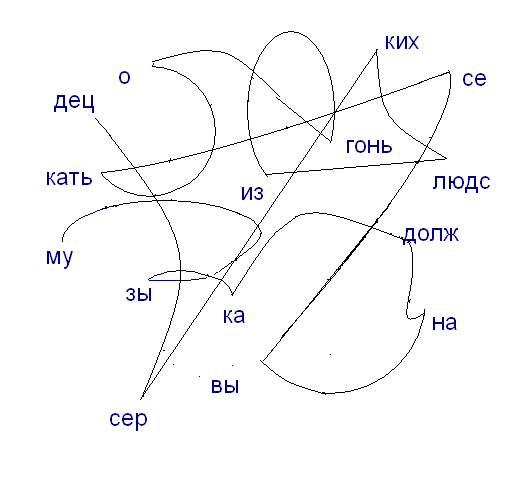  Слайд №11«Музыка должна высекать огонь из людских сердец…»Л.В.БетховенСлайд №12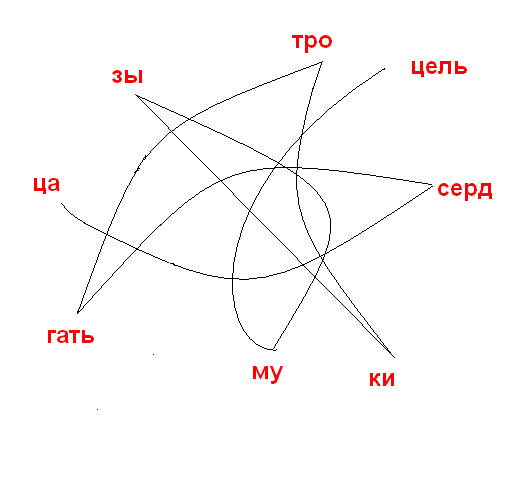 Слайд №13«Цель музыки – трогать сердца»И.С.БахУ. - Вы согласны с этими высказываниями?(да)Мы не раз убеждались  в том, что музыка может влиять на человека, трогать наши сердца и влиять на настроение.  Слайд №14Послушайте песню Ю.Чичкова «Наша школьная страна» ,  определите характер, к какому она типу относится – полифоническому или гомофонному.Исполнение песни учителем.Вопросы:К какому   типу относится эта песня. Какой характер? (веселый, радостный)Работа над песней. Исполнение классом и по одному.Итак, подведем итоги. С какими типами мы с вами познакомились?Их отличия?Какой тип музыки преобладает у И.С.Баха? (полифония)Какой тип музыки преобладает у Л.В.Бетховена? (гомофония)Наш урок подошел к концу, за работу на уроке получают оценки: …Слайд №15Спасибо за внимание.Литература: Программа по музыке 1-8 классы: под руководством Кабалевского Д. Б.. - Москва, «Просвещение», 2007.Золина Л.В.. Уроки музыки с применением информационных технологий 1-8 классы. Методическое пособие с электронным приложением - М: Издательство «Глобус», 2009.Истомин С.В. Я познаю мир. Музыка: энциклопедия.- ООО « Издательство Астрель», 2002г.4.Дмитриева Л.Г., Черноиваненко Н.М.. Методика музыкального воспитания в школе. – Москва, из-во «Акадения»,1997г.